Главными целями конкурса были: - продвижение библиотечной продукции и услуг - повышение качества выпускаемой продукции - внедрение новых издательских технологий.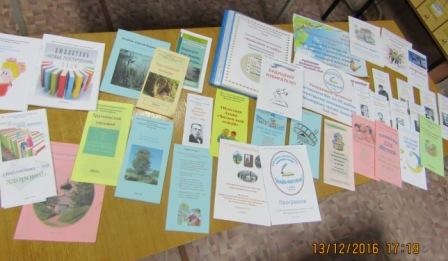  Библиотекарь Островецкой сельской библиотеки-филиала Лапина В.С. представила на конкурс более двадцати изданий, а всего поступило на конкурс более сорока красочных, содержательных и привлекательных изданий. Победители конкурса определялись в трех номинациях. Победителем в номинации «Лучшее издание по краеведению» признана Лапина Валентина Сергеевна, библиотекарь Островецкой сельской библиотеки-филиала. В этой же номинации отмечены издания Трутневской, Ветвеницкой и Черневской  сельских   библиотек-филиалов. В номинации «Лучший буклет по продвижению книги и чтения» жюри единогласно присудило победу изданиям Дементьевой Елены Анатольевны, библиотекаря Тупицинской сельской библиотеки-филиала. В этой номинации поощрительными призами отмечены Буркова Полина Михайловна, библиотекарь по массовой работе отделения информационно-библиографического обслуживания и формирования и использования книжного фонда и   издательская продукция Борнусовой Екатерины Леонидовны, библиотекаря Добручинской сельской модельной библиотеки-филиала. За серию закладок к юбилеям  писателей и издание аннотированного  списка литературы «Литературная Гдовщина»  победа  в номинации «Лучшая закладка, памятка, листовка, плакат, дайджест» победа досталась библиографу районной библиотеки Крюковой Евгении Владимировне. Достойными внимания  в этой номинации также оказались издания отделения по работе с детьми, руководителем которого является Клевцова Н.И. Антонова Наталья Витальевна, библиотекарь ЦПИ отмечена призом жюри за техническую поддержку и оформление издательской продукции коллег.